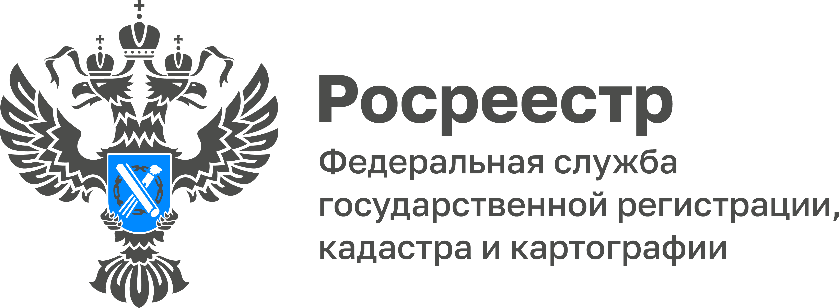 За 7 месяцев 2022 года Тульским Росреестром гражданам предоставлено 84 146 документов ГФДЗГосударственный фонд данных, полученных в результате проведения землеустройства (ГФДЗ),  формируется по принципу сбора, обработки, учета, хранения и распространения документированной информации о проведении землеустройства. Документы ГФДЗ используются для подготовки схем расположения земельных участков на кадастровых планах территорий, межевых планов, для определения местоположения границ земельных участков при выполнении комплексных кадастровых работ и др.Для получения документов ГФДЗ заинтересованным лицам необходимо обратиться в Управление Росреестра по Тульской области  с заявлением по форме, установленной Административным регламентом по предоставлению государственной услуги «Ведение государственного фонда данных, полученных в результате проведения землеустройства», утвержденным приказом Минэкономразвития Российской Федерации от 14.11.2006 № 376,  документом, удостоверяющим  личность заинтересованного лица или его уполномоченного представителя и доверенностью.Все материалы ГФДЗ и их копии предоставляются заявителям бесплатно без права их выноса из помещений государственного фонда данных.Так, по состоянию на август 2022 года в ГФДЗ Управления   зарегистрировано 278 094 единицы   хранения.«Управление Росреестра по Тульской области оказывает государственную услугу в виде предоставления сведений о документах, выписок, оригиналов документов для ознакомления, а также заверенных копий документов. С начала года Управлением предоставлено заинтересованным лицам 84 146 документов государственного фонда данных. Из них, физическим лицам предоставлено 83 103 документа, юридическим лицам - 1 043 документа государственного фонда данных», - прокомментировала исполняющая обязанности руководителя Управления Росреестра по Тульской области Ольга Морозова. Предоставление государственной услуги «Ведение государственного фонда данных, полученных в результате проведения землеустройства» осуществляется как в центральном аппарате Управления, так и в территориальных отделах Управления.